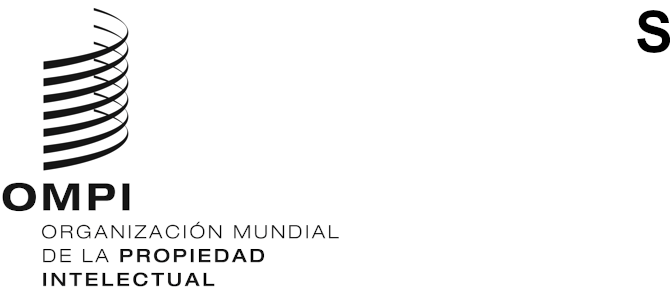 A/62/4 REV.ORIGINAL: INGLÉSFECHA: 20 DE septiembre DE 2021Asambleas de los Estados miembros de la OMPISexagésima segunda serie de reunionesGinebra, 4 a 8 de octubre de 2021ACTUALIZACIÓN DE LA LISTA DE ORGANIZACIONES NO GUBERNAMENTALES ADMITIDAS EN CALIDAD DE OBSERVADORAS ANTE LA OMPIDocumento preparado por la Secretaríaintroducción	En la quincuagésima octava serie de reuniones de las Asambleas de los Estados miembros de la Organización Mundial de la Propiedad Intelectual (OMPI) y de las Uniones administradas por la OMPI (Asambleas), celebrada del 24 de septiembre al 2 de octubre de 2018, las Asambleas valoraron favorablemente el planteamiento contenido en el documento A/58/8, titulado “Actualización de la lista de organizaciones no gubernamentales admitidas en calidad de observadoras ante la OMPI”. En dicho documento se ofrecía un análisis del aumento del número de organizaciones no gubernamentales (ONG) admitidas como observadoras por las Asambleas en los dos últimos decenios, así como de las respectivas tasas de participación de los observadores en las reuniones de las Asambleas y las sesiones de los comités de la OMPI; además, se presentaba un proceso para actualizar la lista de las ONG observadoras con el fin de disminuir los problemas relacionados con ese aumento (véanse los documentos A/58/8 y A/58/11, párrafos 25 y 26). A partir de entonces, la Secretaría informaría a las Asambleas sobre el resultado de la actualización de la lista de las ONG observadoras, es decir, el resultado de la encuesta, así como de las revisiones realizadas, lo cual es el objeto del presente documento.Proceso de actualización	Con arreglo a la decisión mencionada, la Secretaría tomó varias medidas, como se especifica en el documento A/58/8, párrafo 10, para identificar a las ONG que han dejado de existir o que ya no están interesadas en participar en las reuniones de las Asambleas y las sesiones de los comités de la OMPI.	En mayo de 2019, la Secretaría distribuyó una encuesta inicial mediante la Nota C. N 3904, en la que se solicitaba a todas las ONG admitidas como observadoras ante la OMPI, enumeradas en el Anexo del documento A/58/INF/1Rev., pero que no participaron en las Asambleas o los comités de la OMPI durante el período comprendido entre 2013 y 2017, que confirmaran que seguían interesadas en la labor de la OMPI y que deseaban mantener su condición de observadoras.	A esta comunicación inicial le siguieron dos recordatorios (Notas C. N 3925 y 4045) enviados en diciembre de 2019 y noviembre de 2020, respectivamente, y dirigidos a las ONG que aún no habían respondido. En marzo de 2021 se envió un tercer recordatorio a un grupo restante de ONG que no habían respondido a ninguna de las tres notas anteriores y de las que la Secretaría había encontrado datos de contacto nuevos o adicionales.	Por último, la Secretaría informó a las ONG afectadas, es decir, las que no respondieron a ninguna de las comunicaciones mencionadas, mediante la Nota C. N 4067, de fecha 19 de abril de 2021, de que, de conformidad con la mencionada decisión adoptada por las Asambleas en 2018, la falta de respuesta a la encuesta y a las comunicaciones de seguimiento se había considerado una indicación de que la ONG no deseaba mantener su condición de observadora ante la OMPI. En consecuencia, el 16 de abril de 2021, las ONG en cuestión fueron eliminadas de la lista de organizaciones admitidas como observadoras ante la OMPI. 	También se informó a las ONG en cuestión de que esa supresión no afectaba a la condición de las organizaciones como observadoras ad hoc en los comités de la OMPI y que se había establecido un “principio de restauración”, según el cual las ONG afectadas podían solicitar la reanudación de su condición de observadoras ante la OMPI, sin necesidad de presentar una nueva solicitud para obtener la condición de observadoras, en el plazo de un año tras su supresión de la lista, es decir, hasta el 16 de abril de 2022.Resultados	De acuerdo con el procedimiento de actualización descrito anteriormente, la Secretaría identificó a 168 ONG, de un total de 341 admitidas como observadoras ante la OMPI a partir de 2017, que no participaron en las reuniones de las Asambleas ni en las sesiones de los comités de la OMPI durante el período comprendido entre 2013 y 2017. Al concluir el proceso de actualización, 64 ONG (38%) del grupo de 168 habían respondido a la encuesta y proporcionado a la Secretaría información de contacto actualizada. Esa información se utilizó para actualizar los documentos y bases de datos relativos a los observadores ante la OMPI. La gran mayoría, aproximadamente el 95%, de las ONG que respondieron a la encuesta solicitaron mantener su condición de observadoras, mientras que solo alrededor del 5% de las ONG pidieron explícitamente ser retiradas de la lista de observadores. En consecuencia, estas últimas, así como todas las ONG que no respondieron a ninguna de las comunicaciones enviadas, fueron eliminadas de la lista de observadores: un total de 107 ONG (aproximadamente el 64%) del grupo mencionado de 168. Hasta el momento, tres ONG de las 107 que fueron eliminadas han solicitado reanudar su condición de observadoras apelando al “principio de restauración” y, en consecuencia, han sido incluidas de nuevo en la lista de observadores. Junto con las ONG observadoras admitidas en los años 2018, 2019 y 2020, el total asciende a 268 ONG (189 internacionales y 79 nacionales) actualmente admitidas por las Asambleas como observadoras ante la OMPI.	Se invita a 	las Asambleas de la OMPI, en lo que a cada una concierna, a tomar nota del documento titulado “Actualización de la lista de organizaciones no gubernamentales admitidas en calidad de observadoras ante la OMPI” (documento A/62/4 Rev.).[Sigue el Anexo]Gráfico: Porcentaje de ONG observadoras incluidas en el proceso de actualización que finalmente se mantuvieron o no como observadoras (los datos tienen en cuenta las ONG que reanudaron su condición de observadoras)Cuadro A: ONG internacionales eliminadas de la lista de observadores Cuadro B: ONG nacionales eliminadas de la lista de observadores Cuadro C: ONG internacionales que han recuperado la condición de observadoras previa solicitudCuadro D: ONG nacionales que han recuperado la condición de observadoras previa solicitud[Fin del Anexo y del documento]Nombre de la ONG internacionalActionAidAfro-Asian Book CouncilAlfa-RediAlianza Europea de Agencias de PrensaAlianza Europea de Compositores y Autores de MúsicaArab Federation for the Protection of Intellectual Property RightsArab Society for Intellectual Property (condición de observadora restablecida, véase el cuadro C)Asia & Pacific Internet AssociationAsociación de Derecho InternacionalAsociación de Transporte Aéreo InternacionalAsociación Internacional de Estudios en Comunicación SocialAsociación Internacional de Intérpretes de ConferenciasAsociación Internacional de Productores Cinematográficos IndependientesAsociación Internacional de PublicidadAsociación IQSensatoAssociation for the Protection of Industrial Property in the Arab WorldAssociation internationale des auteurs de comics et de cartoonsAssociation of European RadiosAssociation pour la promotion de la propriété intellectuelle en AfriqueAssociazione culturale HipatiaCentre for Innovation Law and PolicyCoalition for Intellectual Property RightsComisión Internacional de JuristasCommittee of National Institutes of Intellectual Property AttorneysComputer Professionals for Social ResponsibilityConfederación Internacional de los Trabajadores IntelectualesConseil francophone de la chansonConsejo Internacional de la DanzaConsumers InternationalEntidad de Gestión de Derechos de los Productores AudiovisualesEuropean Cable Communications AssociationEuropean Consumers' OrganizationEuropean Council of American Chambers of CommerceEuropean Crop Protection AssociationEuropean Film Companies AllianceEuropean Generic medicines AssociationEuropean Industrial Research Management AssociationEuropean Information and Communications Technology Industry AssociationEuropean Tape Industry CouncilFederación de Guionistas de EuropaFederación Internacional Arquitectos Diseñadores de InteriorFederación Internacional de Agencias de Extractos de PeriódicosFederación Internacional de Asociaciones de Distribuidores CinematográficosFederación Latinoamericana de Editores de MúsicaFederación Mundial de AnunciantesFédération Européenne de Mandataires de l'Industrie en Propriété IndustrielleFédération Européenne des Réalisateurs de l'AudiovisuelFoundation for a Free Information InfrastructureInstitut de droit communautaireInstituto Latinoamericano de Alta Tecnología, Informática y DerechoInternational Alliance of Orchestra AssociationsInternational Anticounterfeiting Coalition, Inc.International Association of ArtInternational Association of Entertainment LawyersInternational Association of IT LawyersInternational Communications Round TableInternational Franchise AssociationInternational Hotel and Restaurant AssociationInternational Institute of CommunicationsInternational Intellectual Property AllianceInternational Music Managers ForumInternational Organization of Performing ArtistsInternational Poetry for Peace AssociationInternational Policy NetworkInternational Writers GuildLicensing Executives Society InternacionalOrganización de Telecomunicaciones IberoamericanasOrganización Iberoamericana de Derechos de Autor-Latinautor Inc. (condición de observadora restablecida, véase el cuadro C)Organización Internacional de PeriodistasPublic Interest Intellectual Property AdvisorsRights & DemocracyRoyal Institute of International Affairs (Chatham House)Scandinavian Patent Attorney SocietySociedad Internacional para el Derecho de AutorSouthern and Eastern Africa Copyright NetworkSpecial Libraries AssociationThe Royal Society for Encouragement of Arts, Manufactures and CommerceThe Scholarly Publishing and Academic Resources CoalitionUnión de Periodistas AfricanosUnión de Radiodifusión del CaribeUnión Internacional de AbogadosUnión Internacional de Organizaciones Nacionales de Propietarios de Hoteles, Restaurantes y Cafeterías3 → Trade – Human Rights – Equitable EconomyNombre de la ONG nacionalAlliance Towards Harnessing Global Opportunities CorporationAmerican BioIndustry AllianceAsociación Nacional de Fabricantes de Medicamentos de MéxicoAssociation BouregregAssociation for the Promotion of Scientific InnovationAssociation nationale des artistes interprètesAssociazione italiana bibliotecheCentar za informatichko opshtestvo I intelektualna sopstvenost (Centro para la Sociedad de la Información y la Propiedad Intelectual)Centro Brasilero de Relaciones InternacionalesCreators' Rights AllianceEXIT Centre – Information Technology Business Support CentreFundaçao Getulio VargasFundación para la Difusión del Conocimiento y el Desarrollo Sustentable Vía LibreHealthcheckInnovation Business ClubInstituto de Dereito do Comércio Internacional e DesenvolvimientoInstituto Sudafricano de Derecho de Propiedad IntelectualIntellectual Property LeftKorean Progressive NetworkPicture Archive Council of AmericaSyrian Intellectual Property AssociationThe International Intellectual Property SocietyThe Korean Patent Attorneys Association (condición de observadora restablecida, véase el cuadro D)United States Telecommunications AssociationNombre de la ONG internacionalArab Society for Intellectual PropertyOrganización Iberoamericana de Derechos de Autor-Latinautor Inc.Nombre de la ONG nacionalThe Korean Patent Attorneys Association